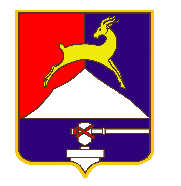 СОБРАНИЕ ДЕПУТАТОВУСТЬ-КАТАВСКОГО ГОРОДСКОГО ОКРУГАЧЕЛЯБИНСКОЙ ОБЛАСТИСедьмое заседание РЕШЕНИЕ От 22.05.2019       № 43                                                              г. Усть-Катав О внесении изменений в решение Собрания депутатов от 27.03.2019 №26 «Об утверждении Положения о мерах социальной поддержки по оплате проезда на городском и пригородном автомобильном транспорте общего пользования для граждан, ведущих садоводство и огородничество на территории Усть-Катавского городского округа»       В соответствии с Федеральным законом от 06.10.2003 № 131-ФЗ «Об общих принципах организации местного самоуправления в Российской Федерации», Уставом Усть-Катавского городского округа, Собрание депутатовРЕШАЕТ:           1.В Положение о мерах социальной поддержки по оплате проезда на городском и пригородном автомобильном транспорте общего пользования для граждан, ведущих садоводство и огородничество на территории Усть-Катавского городского округа», утверждённое решением Собрания депутатов от 27.03.2019 №26, внести следующие изменения (далее-Положение):           -пункт 8 Положения изложить в следующей редакции:«8. Субсидии на возмещение затрат автомобильного перевозчика, связанные с предоставлением садоводам мер социальной поддержки по оплате проезда в городском и пригородном пассажирском транспорте, осуществляется в порядке, установленном администраций Усть-Катавского городского округа, в пределах, доведенных на указанные цели лимитов бюджетных обязательств на текущий финансовый год.»;-абзац 1 пункта 9 Положения изложить в следующей редакции:«9. Возмещение автомобильному перевозчику затрат, связанных с предоставлением садоводам мер социальной поддержки по оплате проезда в городском и пригородном пассажирском транспорте, определяются на основании расчетов, произведенных автомобильными перевозчиками, исходя из количества проданных проездных билетов.»3.Данное решение опубликовать в газете «Усть-Катавская неделя» и разместить на официальном сайте администрации Усть-Катавского городского округа.4. Организацию исполнения данного решения возложить на заместителя главы Усть-Катавского городского округа - начальника Управления имущественных и земельных отношений.5.Контроль за исполнением данного решения возложить на председателя комиссии по финансово-бюджетной и экономической политике С.Н.Федосову.Председатель Собрания депутатов Усть-Катавского городского округа                                       А.И.ДружининГлава Усть-Катавскогогородского округа                                                                       С.Д. Семков                                                                